GOSDEN HOUSE PRIMARY TOOLKIT Our curriculum is child-centred, based on our shared values. Pupils are encouraged to be curious, involved in constructing and reflecting on their learning, communicate and collaborate. Learning happens everywhere and is celebrated within our community. Above all, learning is FUN.Updated JC November 2022I can support my progress towards future independence through developing my Learning Habits. These are fundamental to how I can gain knowledge and grow my understanding, to use purposefully.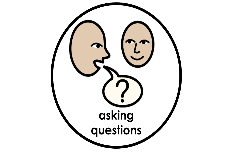 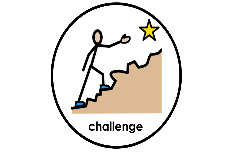 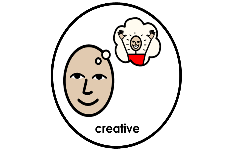 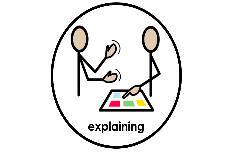 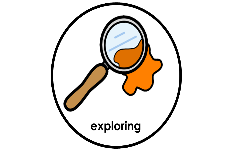 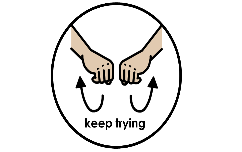 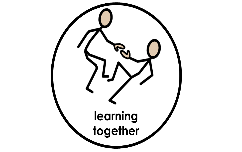 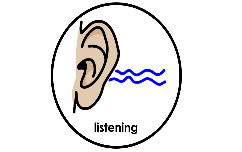 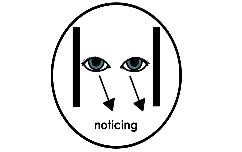 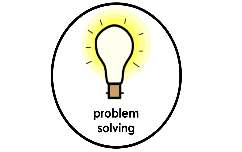 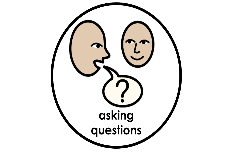 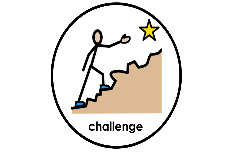 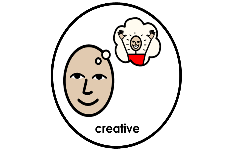 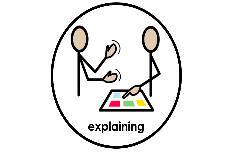 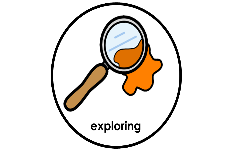 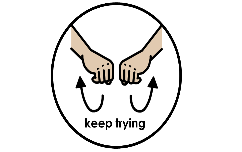 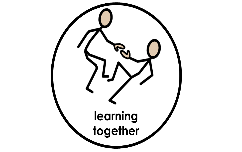 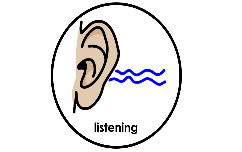 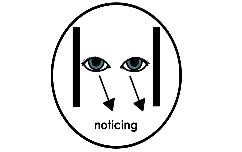 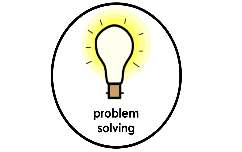 I can support my progress towards future independence through developing my Learning Habits. These are fundamental to how I can gain knowledge and grow my understanding, to use purposefully.I will learn and know how to use early Numeracy skills to support my growing confidence and independence.LESSON BASED LEARNINGTeaching and learning focuses on the skills, knowledge, understanding and application of Number, Measurement, Geometry, Data collection and interpretation.       LEARNING CENTRESIndividual/pair/small group/whole class delivery of learning, following an active approach to maths teaching and learning, involving Numicon and practical and engaging resourcing and activity. Cross curricular links – all areasClassroom carpet area / zoned subject learning areas i.e. maths areaClassroom continuous provision / Courtyard - child initiated learningOutdoor Classroom / School grounds Cooking GardeningShoppingSchedules / telling the timePlayground – marked out games Trips and visits – application of learning in real life contextsGames and play – language of mathsPE – following directions and positional languageD.T. – number, geometry and measurementDaily classroom organisation – language of timeRole play I will learn and know how to use early literacy skills to support my growing confidence and independence. LESSON BASED LEARNINGTeaching and learning focuses on the skills, knowledge, understanding and application of Communication & Language, Reading, Phonics and WritingLEARNING CENTRESIndividual/pair/small group/whole class group delivery of learning.  Small ability based phonics groupsLiteracy and Speaking/Listening through dramaShared guided readingSocial communication / role play scenariosCross curricular links – all areasClassroom carpet area/zoned subject learning areas i.e. reading corner/writing  areaClassroom continuous provision / Courtyard - child initiated learningOutdoor Classroom / School grounds Speaking in shared events – assembliesPerformance – in lessons and to wider audiencesPlayground – communication and expressionMusic – listeningReading Focus Week – celebration of reading incl. World Book DayRange of resources for recordingTrips and visits – application of learning in real life contextsRole play of real world contexts, imaginary play and gamesSchool librariesColourful SemanticsStory telling / creatingSwimming – following instructionsSnack and lunch time‘Book for Home’ initiativeHOME LEARNINGHaving pocket money, helping with the shopping, paying for things, reading the time, cooking at home, using language of comparison, tidying away and sorting, real life contexts for use of addition and subtraction.HOME LEARNINGDaily reading at home, writing cards/postcards, sending emails and messages, speaking on the phone, creating shopping lists, holiday journals (written or filmed), reading language in the environment, chatting, small world play and role play.Creative and Curious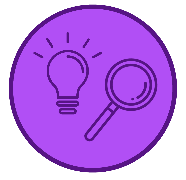 Cognition and LearningSensory and Physical NeedsCommunication and InteractionHappy and Healthy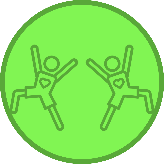 Communication and InteractionSensory and Physical NeedsSocial, Emotional and Mental HealthCognition and LearningI can learn to be curious about the world around me and I am excited to find out.LESSON BASED LEARNINGCreative and Curious cross-curricular learning includes Science, History, R.E., Geography, Art and D.T., Music, Drama and Computing. Teaching and learning focuses on developing skills, knowledge, understanding and application.LEARNING CENTRESTopic based, cross-curricular learningPlanned whole school ‘Focus’ weeksClassroom continuous provision / Courtyard - child initiated learningDrama and performance Visits and trips out of schoolInvestigationsImmersive learningLearning Outdoors - Outdoor Classroom / School grounds Forest SchoolAllotment – growing, preparing, eatingArt and DesignGosfest – whole school festivalUkelele /music / singingResearch – online and librariesIWB, ipad, online learningHOME LEARNINGHome investigations and experimentsBuilding dens and treehousesGardeningObserving life cyclesStories about the past Visits to interesting placesUse of ICT in the homeI will learn how I can have a healthy mind and a healthy body. LESSON BASED LEARNINGHappy and Healthy cross-curricular learning includes Physical development, PSHE, E-Safety, Social Communication skills, Gosden Values. Teaching and learning focuses on developing skills, knowledge, understanding and application.LEARNING CENTRESTimetabled Physical Education Physical enrichment opportunities - judo, yoga, weekly access to external professionalsOff-site swimming lessonsPlayground – organised games and activitiesMorning playground dance Cooking – healthy eatingPhysio and O.T. support in classSponsored walksKS4 Sports Leader led enrichmentSports DayOutdoor learning Social communication sessions / role play scenariosCelebration assemblies, dept. and whole schoolOrganised awareness days –Online safetyGosden PrideDance and Art therapyTimetabled PSHE/RSE – well-being, relationships, puberty and sex educationUse of Zones of Regulation – self regulationWhole school ethos and trauma-informed approach to relational supportSchool Council representativesWhole school community activities – Focus WeekResidential opportunity HOME LEARNINGContributing to the home (jobs/responsibilities)Visits Access to outdoorsEncouraging healthy eating / cookingAccess to community Online learningOnline safetyASSESSMENTBaseline on entryIEP targets / classroom targets EvisenseIn-house, collaborative moderation modelTracking and monitoring development of Learning HabitsPupil self-assessment and peer assessment/feedbackB-Squared used for recording attainment progress throughout Gosden experienceSubjects tracked on B-Squared and data reported on: Maths, English, PSHEASSESSMENTBaseline on entryIEP targets / classroom targets EvisenseIn-house, collaborative moderation modelTracking and monitoring development of Learning HabitsPupil self-assessment and peer assessment/feedbackB-Squared used for recording attainment progress throughout Gosden experienceSubjects tracked on B-Squared and data reported on: Maths, English, PSHE